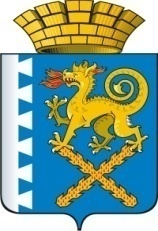 ГЛАВА НОВОЛЯЛИНСКОГО ГОРОДСКОГО ОКРУГАП О С Т А Н О В Л Е Н И Еот ________ 2018 г. №____     г. Новая ЛяляОб утверждении порядка расходования средств местного бюджетана организацию отдыха, оздоровления и занятости детей и подростков Новолялинского городского округа             На основании Федерального  закона  Российской Федерации от 06.10.2003 № 131-ФЗ «Об общих принципах организации местного самоуправления в Российской Федерации»,  Закона Свердловской области от 15.06.2011 № 38-ОЗ «Об организации и обеспечении отдыха и оздоровления детей в Свердловской области»,  постановления Правительства Свердловской области от 03.08.2017 № 558-ПП «О мерах по организации и обеспечению отдыха и оздоровления детей Свердловской области», решения районной оздоровительной комиссии (протокол от 24.04.2018 года), в целях обеспечения отдыха, оздоровления и занятости детей и подростков Новолялинского городского округа, руководствуясь Уставом Новолялинского городского округа,ПОСТАНОВЛЯЮ:Утвердить порядок расходования средств местного бюджета на организацию отдыха, оздоровления и занятости детей и подростков Новолялинского городского округа (приложение). Признать утратившим силу постановление главы Новолялинского городского округа от 25.05. 2017  № 438 «Об утверждении порядка расходования средств местного бюджета на организацию отдыха, оздоровления и занятости детей и подростков Новолялинского городского округа и размера родительской платы за путевки в детские оздоровительные лагеря в 2017 году».Настоящее постановление опубликовать в «Муниципальном вестнике Новолялинского городского округа» и разместить на официальном сайте Новолялинского городского округа www.nlyalyago.ru.Контроль исполнения настоящего постановления возложить на заместителя главы администрации по социальным и общим вопросам Кильдюшевскую Е.В.Глава округа		                                                                 С.А. Бондаренко                                   Приложение                                                    к постановлению главы                                                                          Новолялинского городского округа                                                         от _________ 2018 г.  №_____Порядок расходования средств местного бюджета  на организацию отдыха, оздоровления и занятости детей и подростков Новолялинского городского округа1. Общие положения           1. Настоящий порядок определяет целевое назначение, механизмы распределения и использования финансовых средств, выделяемых из местного бюджета, на организацию отдыха, оздоровления и занятости детей и подростков Новолялинского городского округа.           2. Главным распорядителем средств местного бюджета на проведение мероприятий по организации отдыха детей в каникулярное время является Управление образованием Новолялинского городского округа. 3. Расходование средств местного бюджета осуществляется по следующим направлениям:          а) на осуществление расходов и (или) возмещение затрат, связанных с организацией отдыха детей в каникулярное время в санаторно-курортных организациях (санаториях, санаторных оздоровительных лагерях круглогодичного действия), в загородных оздоровительных лагерях, в лагерях дневного пребывания, исходя из следующих расходов на одного ребенка:- в пределах 100 процентов средней стоимости путевок в санаторно-курортные организации (санатории, санаторные оздоровительные лагеря круглогодичного действия) всем категориям детей, имеющим заключение учреждений здравоохранения о наличии медицинских показаний для санаторно-курортного лечения или оздоровления;- в пределах 100 процентов средней стоимости путевок в детские оздоровительные лагеря (загородные оздоровительные лагеря, лагеря дневного пребывания), следующим категориям детей:детям, оставшимся без попечения родителей;детям, вернувшимся из воспитательных колоний и специальных учреждений закрытого типа;детям из многодетных семей;детям безработных родителей;детям, получающим пенсию по случаю потери кормильца;детям работников организаций всех форм собственности, совокупный доход семьи которых ниже прожиточного минимума, установленного в Свердловской области;- в пределах 90 процентов средней стоимости путевок в детские оздоровительные лагеря (загородные оздоровительные лагеря, лагеря дневного пребывания), для категорий детей, не указанных в подпункте 2 настоящего пункта, родители которых работают в государственных и муниципальных учреждениях;- в пределах 80 процентов средней стоимости путевок в детские оздоровительные лагеря (загородные оздоровительные лагеря, лагеря дневного пребывания), для категорий детей, не указанных в подпунктах 2, 3 настоящего пункта.         б)  на осуществление расходов и (или) возмещение затрат, связанных с организацией отдыха детей в каникулярное время в загородном оздоровительном лагере «Маяк», в том числе:- по оплате услуг по организации питания детей;- по оплате труда сотрудников;- по оплате услуг связи;  - по оплате услуг по организации питания сотрудников;- по оплате коммунальных услуг (электроэнергии, утилизация ТБО, ассенизация);- по оплате услуг  по стирке мягкого инвентаря;- по оплате обслуживания пожарной сигнализации; - по оплате услуг по охране;- по оплате страхования детей; - по оплате полиграфических услуг; - приобретение наградной продукции (сувенирная продукция, футболки, галстуки, кубки, медали);- на приобретение сувенирной продукции; - на приобретение канцелярских товаров; - на приобретение хозяйственных расходов; - на  приобретение посуды; - на приобретение медикаментов;- на приобретение мягкого инвентаря;- на приобретение дезинфицирующих средств, - на приобретение бутилированной воды;- по оплате ГСМ;- по оплате дров;- по оплате обслуживания системы видеонаблюдения;- по подготовке загородного оздоровительного лагеря "Маяк" к летнему сезону;          в) на осуществление расходов и (или) возмещение затрат, связанных с организацией отдыха детей в каникулярное время в лагерях с дневным пребыванием детей Новолялинского городского округа, в том числе:- по оплате  услуг по организации питания детей;- по оплате полиграфических услуг; - на приобретение медикаментов;- на приобретение канцелярских товаров;- по оплате хозяйственных расходов;- по оплате  культмассовых мероприятий.          г) на оплату расходов по организации временных рабочих мест для несовершеннолетних граждан на основании договоров;          д) на оплату расходов туристических походов для групп детей в размере, установленном распоряжением Управления образованием;         е) на полную или частичную оплату (компенсацию) стоимости проезда детей к месту организованного отдыха, оздоровления и обратно, тематических и туристических поездок;         ж) на организацию отдыха детских творческих коллективов, воспитанников военно-спортивных клубов, детских юношеских спортивных школ, тематических поездок для организованных групп детей;         з) на организацию и проведение учебных сборов актива органов школьного самоуправления, в том числе на:- приобретение наградной продукции (сувенирная продукция, футболки, галстуки, кубки, медали);- оплату услуг по организации питания детей;- приобретение канцелярских товаров (альбомы, фотобумага, ножницы, скотч, бумага для рисования, карандаши, фломастеры, краски);- оплату заправки картриджей;- оплату труда сотрудников;- оплату услуг по охране;- оплату обслуживания системы видеонаблюдения;- оплату коммунальных услуг (электроэнергии, утилизация ТБО, ассенизация);- оплату услуг по стирке белья, мягкого инвентаря;- приобретение хозяйственных товаров (чистящие, моющие, дезинфицирующие средства, туалетную бумагу, мыло, перчатки, тряпки);- приобретение аптечки.        и) на организацию и проведение районных и областных туристических слетов, в том числе на:- оплату работ по установке трассы для спортивного ориентирования, спортивного туризма;- приобретение наградной продукции (спальные мешки, туристические коврики, палатки, котелки, фонарики, термосы, кубки, медали, туристические стулья, туристические столы, дипломы, грамоты, фотобумага);- приобретение продуктов питания для судей;- оплату питания детей;- оплату проезда  детей;- оплату ГСМ для генератора.к) на осуществление расходов и (или) возмещение затрат, связанных с участием в поисковой экспедиции «Вахта Памяти», в том числе на:- оплату (компенсацию) стоимости проезда;- оплату питания детей.         Оплата расходов на руководителей групп детей осуществляется за счет средств командирующей организации, иных средств.          Оплата иных расходов, не предусмотренных настоящим порядком, в том числе в межканикулярный период,  возможна на основании письменного заявления либо заявки и Решения районной оздоровительной комиссии.2. Расходование средствРасходование средств местного бюджета, предусмотренные пунктами «б-к» п. 3. настоящего порядка, осуществляется на основании  сметы расходов, заверенной подписью руководителя и печатью, согласованной с начальником Управления образованием.Перераспределение бюджетных ассигнований на проведение  мероприятий по организации отдыха и оздоровления детей осуществляется на основании Решения районной оздоровительной комиссии.3. Обеспечение контроля за целевым использованием средств          Выделенные из местного бюджета денежные средства являются целевыми  и не могут быть использованы на другие цели.          Управление образованием Новолялинского городского округа осуществляет контроль за правильным оформлением документов. В случае выявления нарушений в оформлении документов или представления к возмещению необоснованных сумм расходов ответственные работники вправе отказать в возмещении компенсаций или установить сроки для переоформления документов.          Финансовый контроль осуществляется Финансовым управлением администрации Новолялинского городского округа.	Согласованиепостановления главы Новолялинского городского округаПостановление разослать в:Исполнитель:Батова С.В.. 343-88-2-23-91Об утверждении порядка расходования средств местного бюджетана организацию отдыха, оздоровления и занятости детей и подростков Новолялинского городского округа Об утверждении порядка расходования средств местного бюджетана организацию отдыха, оздоровления и занятости детей и подростков Новолялинского городского округа Об утверждении порядка расходования средств местного бюджетана организацию отдыха, оздоровления и занятости детей и подростков Новолялинского городского округа Об утверждении порядка расходования средств местного бюджетана организацию отдыха, оздоровления и занятости детей и подростков Новолялинского городского округа Об утверждении порядка расходования средств местного бюджетана организацию отдыха, оздоровления и занятости детей и подростков Новолялинского городского округа ДолжностьФамилия и инициалыСроки и результаты согласованияСроки и результаты согласованияСроки и результаты согласованияДолжностьФамилия и инициалыДата поступленияДата согласованияЗамечания и подписиЗаместитель главы администрации Новолялинского городского округа по социальным и общим вопросам Кильдюшевская Е.В.Начальник Управления образованиемНоволялинского городского округаМорозова Л.П.Начальник Финансового управления администрации                            Новолялинского городского округаМадиарова М.В.Ведущий специалист административно-правового отдела администрации Новолялинского городского округаСтарчикова Ю.С. Начальник административно-правового отдела администрации Новолялинского городского округаОвешкова Л.А.1) Управление образованием Новолялинского городского округа;2) Администрацию Новолялинского городского округа